АДМИНИСТРАЦИЯ ГОРОДА ИШИМАПОСТАНОВЛЕНИЕ08 апреля 2019 г.                                                                                                     № 431В соответствии с Федеральным законом от 06.10.2003 № 131-ФЗ «Об об-щих принципах организации местного самоуправления в Российской Федера-ции», с целью оптимизации межведомственного взаимодействия: Утвердить состав городской межведомственной комиссии по координации деятельности в сфере реабилитации инвалидов, согласно приложению № 1 к настоящему постановлению.Утвердить Положение о городской межведомственной комиссии по координации деятельности в сфере реабилитации инвалидов, согласно приложению № 2 к настоящему постановлению.С момента вступления в силу настоящего постановления признать утратившим силу распоряжение Главы города Ишима от 07.02.2006 № 80-р «О создании городской межведомственной комиссии по координации деятельности в сфере реабилитации инвалидов».Опубликовать настоящее постановление в газете «Ишимская правда», в сетевом издании «Официальные документы города Ишима (http://ishimdoc.ru/) и разместить на официальном сайте муниципального образования городской округ город Ишим.Контроль за исполнением настоящего постановления возложить на заместителя Главы города по социальным вопросам.Глава города									   Ф.Б. Шишкин                                                                                             Приложение № 1                                                                                              к постановлению                                                                                администрации города Ишима                                                                                 от 08 апреля 2019 года № 431СОСТАВгородской межведомственной комиссии по координации деятельности  в сфере реабилитации инвалидов- 	Заместитель Главы города по социальным вопросам, председатель комиссии;- 		Начальник управления социальной защиты населения города Ишима и Ишимского района, заместитель председателя комиссии;- 		Главный специалист управления социальной защиты населения города Ишима и Ишимского района, секретарь комиссии.                                                                                             Приложение № 2                                                                                              к постановлению                                                                                администрации города Ишима                                                                                 от 08 апреля 2019 года № 431ПОЛОЖЕНИЕо городской межведомственной комиссии по координации деятельности в сфере реабилитации инвалидовI. Общие положенияГородская межведомственная комиссия по координации деятельности в сфере реабилитации инвалидов является координирующим органом по формированию единой государственной политики, направленной на решение проблем, связанной с профилактикой инвалидности и реабилитацией инвалидов, обеспечение их равных с другими гражданами возможностей в реализации конституциональных прав и свобод.Межведомственная комиссия в своей деятельности руководствуется Конституцией и законами Российской Федерации, Указами и распоряжениями Президента Российской Федерации, законодательством Тюменской области, постановлениями и распоряжениями Главы г. Ишима, уставами области и города, а также настоящим постановлением.II. Цели и задачи межведомственной комиссииКомиссия осуществляет свою деятельность с целью повышения эффективности мероприятий по социальной защите и реабилитации инвалидов и содействует выполнению следующих задач:профилактика инвалидности;создание условий для эффективной реабилитации инвалидов и их интеграции в жизни общества;обеспечение беспрепятственного доступа инвалидов к объектам социальной инфраструктуры;обеспечение трудовой занятости инвалидов;создание условий для полноценного отдыха инвалидов, активного занятия спортом, реализации творческого потенциала;решение других вопросов, касающихся проблем инвалидности и инвалидов.Для достижения поставленной цели и вышеперечисленных задач межведомственная комиссия осуществляет следующие функции:разрабатывает и вносит на рассмотрение Главы города рекомендации
и предложения по актуальным направлениям городской политики в сфере профилактики инвалидности, реабилитации инвалидов. Подготавливает по этим вопросам проекты соответствующих решений и распоряжений;информирует Главу города по вопросам инвалидности, предоставляет ему соответствующие справочно-аналитические материалы и ежегодный отчет о своей деятельности;рассматривает ход выполнения решений федеральных, областных и городских органов законодательной и исполнительной власти по проблемам инвалидов и анализирует эффективность их реализации;взаимодействует со средствами массовой информации.III. Полномочия городской межведомственной комиссии	Для выполнения своих функций городская межведомственная комиссия имеет право:заслушивать на своих заседаниях руководителей муниципальных органов власти, предприятий, учреждений, организаций, осуществляющих мероприятия по медицинской, профессиональной и социальной реабилитации инвалидов по вопросам профилактики инвалидности и социальной защиты инвалидов;запрашивать и получать у органов местного самоуправления, органов статистики, предприятий, учреждений и организаций, независимо от организационно-правовой формы, информацию, документы и материалы по вопросам жизнедеятельности инвалидов, требующейся для выполнения возложенных на городскую межведомственную комиссию задач, в пределах своей компетенции;привлекать специалистов местного самоуправления (по согласованию с их руководителями), для участия в подготовке решений по вопросам, входящим в компетенцию городской межведомственной комиссии;формировать рабочие группы для разработки концепции областных и городских программ по профилактике инвалидности, социальной защите и реабилитации инвалидов.IV. Состав и организация деятельности городской межведомственной комиссииМежведомственную комиссию возглавляет председатель, который организует деятельность комиссии, несет профессиональную ответственность перед Главой города и непосредственно подчиняется ему.Наиболее важные вопросы городская межведомственная комиссия решает коллегиально на своих заседаниях, которые проводятся по мере необходимости, но не реже 1 раза в квартал. Заседание комиссии правомочно, если на нем присутствуют более половины ее членов. Решение межведомственной комиссии считается принятым, если за него проголосовало не менее 2/3 от присутствующих членов комиссии и оформляется протокол заседания. Решения комиссии имеют рекомендательный характер и являются обязательными для рассмотрения всеми заинтересованными организациями и учреждениями.О результатах их рассмотрения в обязательном порядке сообщается межведомственной комиссии.Организация работы межведомственной комиссии, контроль за выполнением ее решений и ведение делопроизводства осуществляется секретарем комиссии.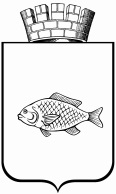 Об утверждении Положения и состава городской межведомственной комиссии по координации деятельности в сфере реабилитации инвалидовЧлены комиссии:-    Главный врач государственного бюджетного учреждения здравоохране ния Тюменской области «Областная больница №4» (г. Ишим) (по согласованию); -    Руководитель бюро № 14-филиала Федерального казенного учреждения «Главное бюро медико-социальной экспертизы по Тюменской области» (по согласованию);-    Директор государственного автономного учреждения Тюменской области «Центр занятости населения города Ишима и Ишимского района» (по согласованию);-    Директор автономного учреждения социального обслуживания населения Тюменской области «Социально-реабилитационный центр для несовершеннолетних «Согласие» города Ишима» (по согласованию);-   Заместитель директора департамента по социальным вопросам (сфера образование);-   Заместитель директора департамента по социальным вопросам (сфера спорт и молодежная политика);-   Заместитель директора департамента по социальным вопросам (сфера культуры);-   Заместитель директора департамента по социальным вопросам (сфера социальная политика);-    Директор муниципального автономного учреждения «Ишимский городской молодежный «Центр развития» (по согласованию);-   Директор автономного учреждения «Ишимский городской центр социального обслуживания населения «Забота» (по согласованию);-    Председатель Ишимской городской общественной организации Общероссийской общественной организации «Всероссийское общество инвалидов» (ВОИ) (по согласованию);-    Председатель Ишимского местного отделения Тюменского регионального отделения Общероссийской общественной организации инвалидов «Всероссийское общество глухих» (по согласованию);-    Председатель Ишимской местной организации, Тюменского регионального отделения Общероссийской общественной организации инвалидов «Всероссийское общество слепых» (по согласованию).